.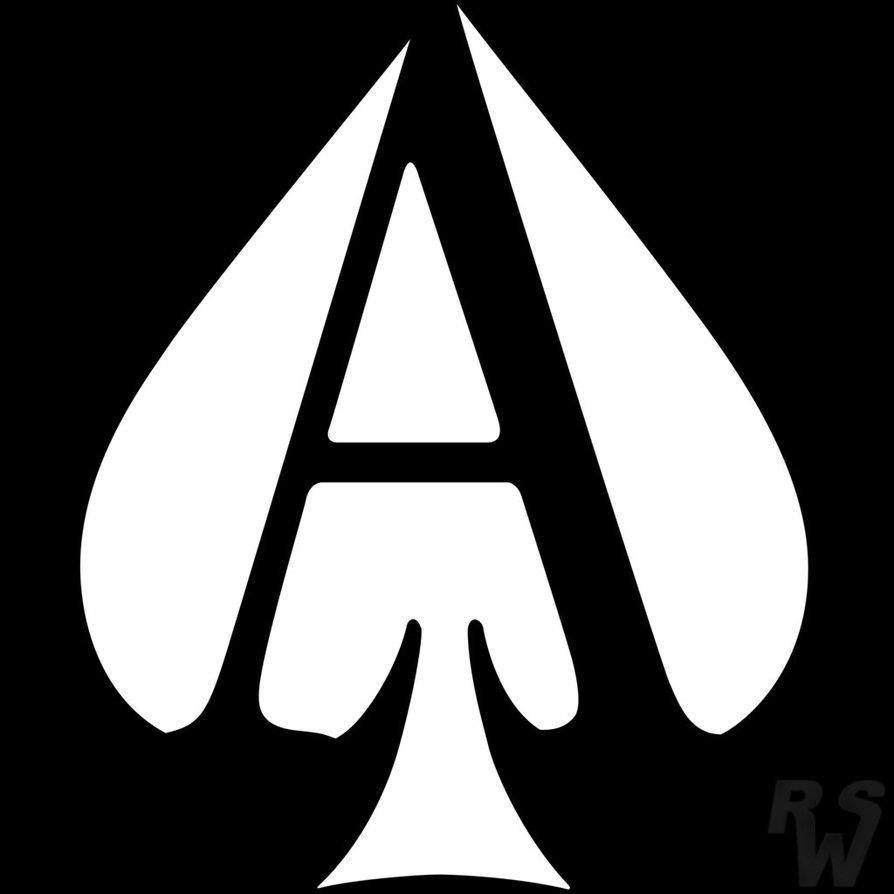 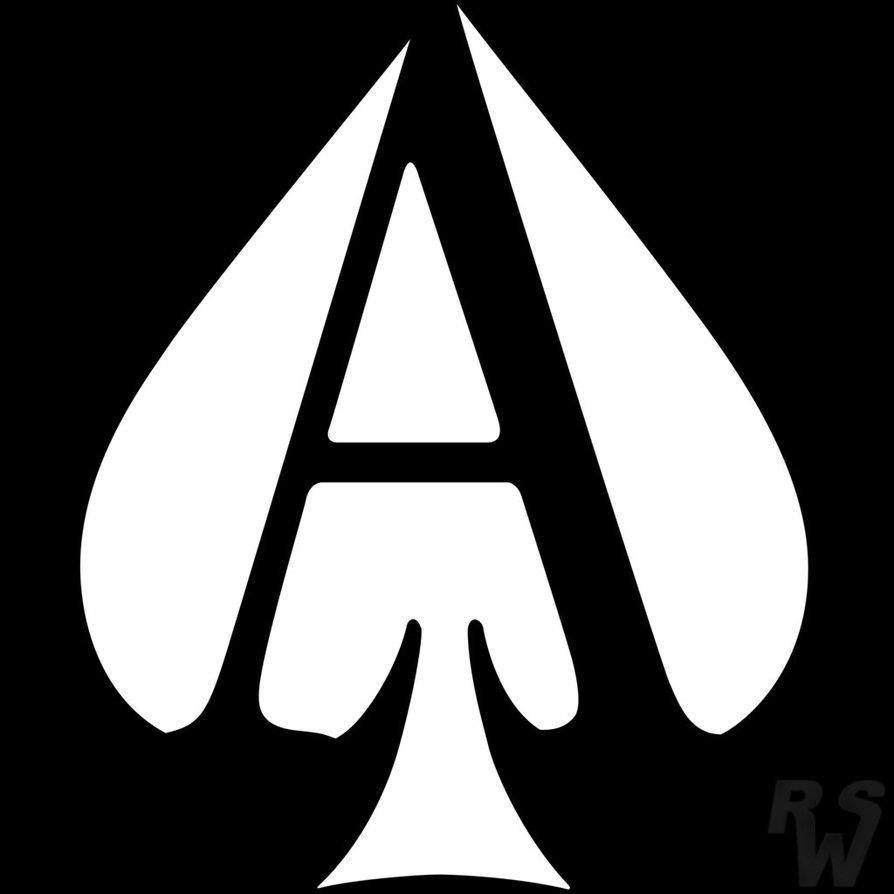 Group Training Schedule Sun.Mon.Tue.Wed.Thu.Fri.Sat.123456Squat Cardio 5a/6a/5p/7pGladiator Camp 6a/5p/7pBoxing Boot Camp 6pImpact Training 5aBags 6a/5p/7pBoxing Boot Camp 6p 5am Gladiator CampAce Your Waist Boot Camp 9amBoxing Boot Camp 11am78910111213Squat Cardio 5a/6a/5p/7pGladiator Camp 6a/5p/7pBoxing Boot Camp 6pImpact Training 5aBags 6a/5p/7pBoxing Boot Camp 6p 5am Gladiator CampAce Your Waist Boot Camp 9amBoxing Boot Camp 11am14151617181920Squat Cardio 5a/6a/5p/7pGladiator Camp 6a/5p/7pBoxing Boot Camp 6pImpact Training 5aBags 6a/5p/7pBoxing Boot Camp 6pGladiator Camp 5amAce Your Waist Boot Camp 9amBoxing Boot Camp 11am21222324252627Squat Cardio 5a/6a/5p/7pGladiator Camp6a/5p/7pBoxing Boot Camp 6pImpact Training 5aBags6a/5p/7pBoxing Boot Camp 6p Gladiator Camp 5amAce Your Waist Boot Camp 9amBoxing Boot Camp 11am282930Squat Cardio 5a/6a/5p/7pGladiator Camp 6a/5p/7pBoxing Boot Camp 6pImpact Training 5aBags6a/5p/7pBoxing Boot Camp 6pGladiator Camp 5amAce Your Waist Boot Camp 9amBoxing Boot Camp 11amNotes